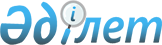 О подготовке аналитических докладов о полномочиях Комиссии Таможенного союза
					
			Утративший силу
			
			
		
					Решение Комиссии таможенного союза от 18 ноября 2010 года № 471. Утратило силу решением Коллегии Евразийской экономической комиссии от 17 июля 2018 года № 112.
      Сноска. Утратило силу решением Коллегии Евразийской экономической комиссии от 17.07.2018 № 112 (вступает в силу по истечении 30 календарных дней с даты его официального опубликования).
      Комиссия Таможенного союза решила:
      Министру экономического развития и торговли Республики Казахстан Айтжановой Ж.С., Министру экономического развития Российской Федерации Набиуллиной Э.С., Министру экономики Республики Беларусь Снопкову Н.Г. представить Комиссии Таможенного союза аналитические доклады с предложениями по реализации функций и полномочий, предоставляемых Комиссии Таможенного союза в соответствии с международными договорами Таможенного союза и Единого экономического пространства, с учетом опыта выполнения аналогичных функций в рамках других международных интеграционных объединений.
      Члены Комиссии Таможенного союза:
					© 2012. РГП на ПХВ «Институт законодательства и правовой информации Республики Казахстан» Министерства юстиции Республики Казахстан
				
От Республики
Беларусь
От Республики
Казахстан
От Российской Федерации
А. Кобяков
У. Шукеев
И. Шувалов